ВОЛОГОДСКАЯ ОБЛАСТЬ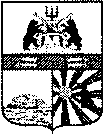 ГОРОД ЧЕРЕПОВЕЦМЭРИЯФИНАНСОВОЕ УПРАВЛЕНИЕРАСПОРЯЖЕНИЕ 31.07.2018 № 33О внесении изменений в распоряжение финансового управления мэрии от 08.12.2017 № 36В соответствии с распоряжением мэрии города от 26.07.2018 № 754-р «Об утверждении Порядка определения объема и условий предоставления из городского бюджета субсидии на иные цели»:внести в приложение к распоряжению финансового управления мэрии от 08.12.2017 № 36 «Об утверждении кодов городского бюджета по классификации «Тип средств» на 2018 год и плановый период 2019 и 2020 годов» следующие изменения:1. После строки: 	дополнить строкой следующего содержания:     2. После строки:      дополнить строкой следующего содержания:Заместитель начальникафинансового управления мэрии                                              	                Д.В. Мухина«01 06 15Субсидии из городского бюджета на иные цели муниципальным автономным и бюджетным учреждениям, находящимся в ведении управления образования мэрии города, на реализацию основного мероприятия 1.6 подпрограммы 1 «Дошкольное образование» муниципальной программы «Развитие образования» на 2013 - 2022 годы, согласно распоряжению мэрии города от 19.06.2018 № 602-р» «01 06 16Субсидии из городского бюджета на иные цели муниципальным бюджетным общеобразовательным учреждениям, находящимся в ведении управления образования мэрии, на реализацию основного мероприятия 2.4 подпрограммы 2 «Повышение безопасности дорожного движения в городе Череповце» муниципальной программы «Обеспечение законности, правопорядка и общественной безопасности в городе Череповце» на 2014-2020 годы, согласно распоряжению мэрии города от 26.07.2018 № 754-р».«06 06 15Целевые субсидии на иные цели муниципальным автономным и бюджетным учреждениям, находящимся в ведении управления образования мэрии, на реализацию основного мероприятия 1.6 подпрограммы 1 «Дошкольное образование» муниципальной программы «Развитие образования» на 2013 - 2022 годы, согласно распоряжению мэрии города от 19.06.2018 № 602-р» «06 06 16Целевые субсидии на иные цели муниципальным бюджетным общеобразовательным учреждениям, находящимся в ведении управления образования мэрии, на реализацию основного мероприятия 2.4 подпрограммы 2 «Повышение безопасности дорожного движения в городе Череповце» муниципальной программы «Обеспечение законности, правопорядка и общественной безопасности в городе Череповце» на 2014-2020 годы, согласно распоряжению мэрии города от 26.07.2018 № 754-р».